       2023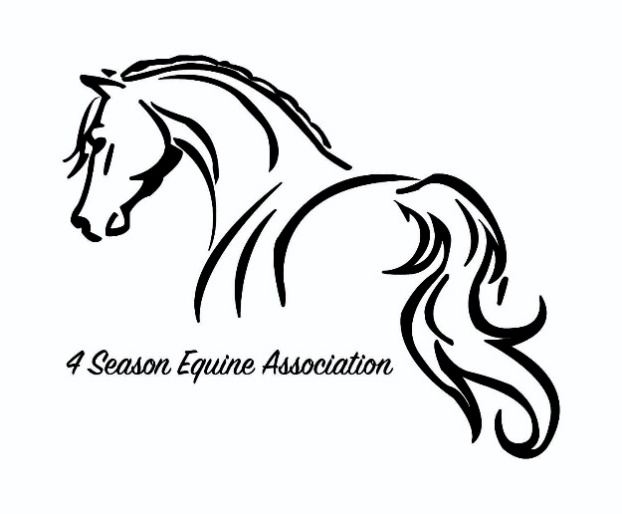 Membership FormPlease Print$20.00 Membership Fee per individual.  Please fill out one form per person.Please indicate preferred method of communication: email, text or snail mail.I agree to the rules and regulations of the 4 Season Equine Association.                          (If under 18 signatures of parent or guardian)Mail forms and Checks to: Tina Weinrick			Make Checks payable to:                                                 1217 Mill Rd. 				4sea                                                 Kingsley, MI.  49649Warning: Under Michigan Equine activity liability act, an equine professional is not liable for an injury to or death of a participant in an equine activity resulting from an inherent risk of the equine activity.  4 Season Equine Association, its officers/board member, volunteers & show staff or any event host location is not responsible for injury. For office use only:Name:                   Birthdate if under age 19:Street Address:City:                                                   Zip Code:Email address:Phone:Name/ Requested Back Tag NumberName/ Requested Back Tag NumberSignature:                                                                             Date:Date received:Received by: